UNIVERSITETI I PRISHTINËS "HASAN PRISHTINA"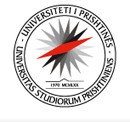 UNIVERSITAS STUDIORUM PRISHTINIENSITel.: +381 38 244 183, +381 38 244 - 186, Fax: +381 38 - 244 187RAPORT I STUDENTËVE QË KANË REGJISTRUAR SEMESTRIN© Sistemi Elektronik për Menaxhimin e Studentëve (SEMS)Fakulteti i Bujqësisë dhe VeterinarisëFakulteti i Bujqësisë dhe VeterinarisëFakulteti i Bujqësisë dhe VeterinarisëProgrami Mjekësi VeterinareProgrami Mjekësi VeterinareProgrami Mjekësi VeterinareBaçelorBaçelorBaçelor2023/20242023/20242023/2024NrGrupi –I-1Samir Halim Halimi2Edis Bekim Krasniqi3Sara Marçelin Janina4Sara Sezair Smani5Njomza Ymer Krasniqi6Kron Faton Krasniqi7Arian Naser Asllani8Rina Shemsi Kadriu9Marigona Shefki Xhakli